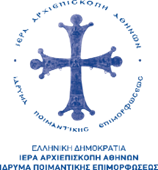 ΑΙΤΗΣΗ Για συμμετοχή στα επιμορφωτικά προγράμματα της Πράξης "Ανάπτυξη Ικανοτήτων Ανθρώπινου Δυναμικού σε Υπηρεσίες Κοινωνικής Πρόνοιας με Έμφαση στις Δομές της Εκκλησίας" του ΕΠ ΑνΑΔ ΕΔΒΜΑΙΤΗΣΗ Για συμμετοχή στα επιμορφωτικά προγράμματα της Πράξης "Ανάπτυξη Ικανοτήτων Ανθρώπινου Δυναμικού σε Υπηρεσίες Κοινωνικής Πρόνοιας με Έμφαση στις Δομές της Εκκλησίας" του ΕΠ ΑνΑΔ ΕΔΒΜΑΙΤΗΣΗ Για συμμετοχή στα επιμορφωτικά προγράμματα της Πράξης "Ανάπτυξη Ικανοτήτων Ανθρώπινου Δυναμικού σε Υπηρεσίες Κοινωνικής Πρόνοιας με Έμφαση στις Δομές της Εκκλησίας" του ΕΠ ΑνΑΔ ΕΔΒΜΑΙΤΗΣΗ Για συμμετοχή στα επιμορφωτικά προγράμματα της Πράξης "Ανάπτυξη Ικανοτήτων Ανθρώπινου Δυναμικού σε Υπηρεσίες Κοινωνικής Πρόνοιας με Έμφαση στις Δομές της Εκκλησίας" του ΕΠ ΑνΑΔ ΕΔΒΜΑΙΤΗΣΗ Για συμμετοχή στα επιμορφωτικά προγράμματα της Πράξης "Ανάπτυξη Ικανοτήτων Ανθρώπινου Δυναμικού σε Υπηρεσίες Κοινωνικής Πρόνοιας με Έμφαση στις Δομές της Εκκλησίας" του ΕΠ ΑνΑΔ ΕΔΒΜΑΙΤΗΣΗ Για συμμετοχή στα επιμορφωτικά προγράμματα της Πράξης "Ανάπτυξη Ικανοτήτων Ανθρώπινου Δυναμικού σε Υπηρεσίες Κοινωνικής Πρόνοιας με Έμφαση στις Δομές της Εκκλησίας" του ΕΠ ΑνΑΔ ΕΔΒΜΑΙΤΗΣΗ Για συμμετοχή στα επιμορφωτικά προγράμματα της Πράξης "Ανάπτυξη Ικανοτήτων Ανθρώπινου Δυναμικού σε Υπηρεσίες Κοινωνικής Πρόνοιας με Έμφαση στις Δομές της Εκκλησίας" του ΕΠ ΑνΑΔ ΕΔΒΜΑΙΤΗΣΗ Για συμμετοχή στα επιμορφωτικά προγράμματα της Πράξης "Ανάπτυξη Ικανοτήτων Ανθρώπινου Δυναμικού σε Υπηρεσίες Κοινωνικής Πρόνοιας με Έμφαση στις Δομές της Εκκλησίας" του ΕΠ ΑνΑΔ ΕΔΒΜΑΙΤΗΣΗ Για συμμετοχή στα επιμορφωτικά προγράμματα της Πράξης "Ανάπτυξη Ικανοτήτων Ανθρώπινου Δυναμικού σε Υπηρεσίες Κοινωνικής Πρόνοιας με Έμφαση στις Δομές της Εκκλησίας" του ΕΠ ΑνΑΔ ΕΔΒΜΕπώνυμοΕπώνυμοΌνομαΌνομαΌνομα πατρόςΌνομα πατρόςΑΜΚΑ ΑΜΚΑ ΑΦΜ ΑΦΜ Διεύθυνση κατοικίαςΔιεύθυνση κατοικίαςΑριθμόςΑριθμόςΠόληΠόληΤΚΤΚΠεριφέρεια Ιεράς Μητρόπολης στην οποία ανήκετε Περιφέρεια Ιεράς Μητρόπολης στην οποία ανήκετε Τηλέφωνα επικοινωνίαςΤηλέφωνα επικοινωνίαςΟικίαςΟικίαςΤηλέφωνα επικοινωνίαςΤηλέφωνα επικοινωνίαςΚινητόΚινητόΔ/νση ηλεκτρονικού ταχυδρομείου (e-mail)Δ/νση ηλεκτρονικού ταχυδρομείου (e-mail)Δ/νση ηλεκτρονικού ταχυδρομείου (e-mail)Δ/νση ηλεκτρονικού ταχυδρομείου (e-mail)Ημερομηνία γέννησης (ΗΗ/ΜΜ/ΕΕΕΕ)Ημερομηνία γέννησης (ΗΗ/ΜΜ/ΕΕΕΕ)Ημερομηνία γέννησης (ΗΗ/ΜΜ/ΕΕΕΕ)Ημερομηνία γέννησης (ΗΗ/ΜΜ/ΕΕΕΕ)……/……/…………/……/…………/……/…………/……/…………/……/……ΕΠΙΛΕΞΤΕ ΑΝ ΕΙΣΤΕ ΙΕΡΕΑΣ Η ΛΑΪΚΟ ΣΤΕΛΕΧΟΣ:  ΙΕΡΕΑΣ                                      ΛΑΪΚΟ ΣΤΕΛΕΧΟΣ    ΕΠΙΛΕΞΤΕ ΑΝ ΕΙΣΤΕ ΙΕΡΕΑΣ Η ΛΑΪΚΟ ΣΤΕΛΕΧΟΣ:  ΙΕΡΕΑΣ                                      ΛΑΪΚΟ ΣΤΕΛΕΧΟΣ    ΕΠΙΛΕΞΤΕ ΑΝ ΕΙΣΤΕ ΙΕΡΕΑΣ Η ΛΑΪΚΟ ΣΤΕΛΕΧΟΣ:  ΙΕΡΕΑΣ                                      ΛΑΪΚΟ ΣΤΕΛΕΧΟΣ    ΕΠΙΛΕΞΤΕ ΑΝ ΕΙΣΤΕ ΙΕΡΕΑΣ Η ΛΑΪΚΟ ΣΤΕΛΕΧΟΣ:  ΙΕΡΕΑΣ                                      ΛΑΪΚΟ ΣΤΕΛΕΧΟΣ    ΕΠΙΛΕΞΤΕ ΑΝ ΕΙΣΤΕ ΙΕΡΕΑΣ Η ΛΑΪΚΟ ΣΤΕΛΕΧΟΣ:  ΙΕΡΕΑΣ                                      ΛΑΪΚΟ ΣΤΕΛΕΧΟΣ    ΕΠΙΛΕΞΤΕ ΑΝ ΕΙΣΤΕ ΙΕΡΕΑΣ Η ΛΑΪΚΟ ΣΤΕΛΕΧΟΣ:  ΙΕΡΕΑΣ                                      ΛΑΪΚΟ ΣΤΕΛΕΧΟΣ    ΕΠΙΛΕΞΤΕ ΑΝ ΕΙΣΤΕ ΙΕΡΕΑΣ Η ΛΑΪΚΟ ΣΤΕΛΕΧΟΣ:  ΙΕΡΕΑΣ                                      ΛΑΪΚΟ ΣΤΕΛΕΧΟΣ    ΕΠΙΛΕΞΤΕ ΑΝ ΕΙΣΤΕ ΙΕΡΕΑΣ Η ΛΑΪΚΟ ΣΤΕΛΕΧΟΣ:  ΙΕΡΕΑΣ                                      ΛΑΪΚΟ ΣΤΕΛΕΧΟΣ    ΕΠΙΛΕΞΤΕ ΑΝ ΕΙΣΤΕ ΙΕΡΕΑΣ Η ΛΑΪΚΟ ΣΤΕΛΕΧΟΣ:  ΙΕΡΕΑΣ                                      ΛΑΪΚΟ ΣΤΕΛΕΧΟΣ    Ο ΠΙΝΑΚΑΣ ΠΟΥ ΑΚΟΛΟΥΘΕΙ ΣΥΜΠΛΗΡΩΝΕΤΑΙ ΜΟΝΟ ΑΠΟ ΙΕΡΕΙΣΟ ΠΙΝΑΚΑΣ ΠΟΥ ΑΚΟΛΟΥΘΕΙ ΣΥΜΠΛΗΡΩΝΕΤΑΙ ΜΟΝΟ ΑΠΟ ΙΕΡΕΙΣΟ ΠΙΝΑΚΑΣ ΠΟΥ ΑΚΟΛΟΥΘΕΙ ΣΥΜΠΛΗΡΩΝΕΤΑΙ ΜΟΝΟ ΑΠΟ ΙΕΡΕΙΣΟ ΠΙΝΑΚΑΣ ΠΟΥ ΑΚΟΛΟΥΘΕΙ ΣΥΜΠΛΗΡΩΝΕΤΑΙ ΜΟΝΟ ΑΠΟ ΙΕΡΕΙΣΟ ΠΙΝΑΚΑΣ ΠΟΥ ΑΚΟΛΟΥΘΕΙ ΣΥΜΠΛΗΡΩΝΕΤΑΙ ΜΟΝΟ ΑΠΟ ΙΕΡΕΙΣΟ ΠΙΝΑΚΑΣ ΠΟΥ ΑΚΟΛΟΥΘΕΙ ΣΥΜΠΛΗΡΩΝΕΤΑΙ ΜΟΝΟ ΑΠΟ ΙΕΡΕΙΣΟ ΠΙΝΑΚΑΣ ΠΟΥ ΑΚΟΛΟΥΘΕΙ ΣΥΜΠΛΗΡΩΝΕΤΑΙ ΜΟΝΟ ΑΠΟ ΙΕΡΕΙΣΟ ΠΙΝΑΚΑΣ ΠΟΥ ΑΚΟΛΟΥΘΕΙ ΣΥΜΠΛΗΡΩΝΕΤΑΙ ΜΟΝΟ ΑΠΟ ΙΕΡΕΙΣΟ ΠΙΝΑΚΑΣ ΠΟΥ ΑΚΟΛΟΥΘΕΙ ΣΥΜΠΛΗΡΩΝΕΤΑΙ ΜΟΝΟ ΑΠΟ ΙΕΡΕΙΣΙερά ΜητρόποληΙερά ΜητρόποληΙερά ΜητρόποληΙερά ΜητρόποληΕνορίαΕνορίαΕνορίαΕνορίαΤομείς ευθύνηςΤομείς ευθύνηςΤομείς ευθύνηςΤομείς ευθύνηςΕκκλησιαστικοί τίτλοι (οφφίκια)Εκκλησιαστικοί τίτλοι (οφφίκια)Εκκλησιαστικοί τίτλοι (οφφίκια)Εκκλησιαστικοί τίτλοι (οφφίκια)Διεύθυνση ενορίαςΔιεύθυνση ενορίαςΑριθμόςΑριθμόςΠόληΠόληΤΚΤΚΤηλέφωνα Ενορίας/ ΦαξΤηλέφωνα Ενορίας/ ΦαξΔ/νση ηλεκτρονικού ταχυδρομείου (e-mail)Δ/νση ηλεκτρονικού ταχυδρομείου (e-mail)Δ/νση ηλεκτρονικού ταχυδρομείου (e-mail)Δ/νση ηλεκτρονικού ταχυδρομείου (e-mail)ΣημείωσηΣημείωσηΣημείωσηΣημείωσηΣημείωσηΣημείωσηΣημείωσηΣημείωσηΣημείωσηΙερείς εκτός της Ι. Α.Α. οφείλουν να προσκομίσουν βεβαίωση από την οικεία Μητρόπολη στην οποία να δηλώνεται ότι:Η συμμετοχή γίνεται με την έγκριση του Μητροπολίτη.Τυγχάνουν μισθοδοτούμενοι εκ του Δημοσίου Ταμείου.Δεν ανήκουν στην Υποχρεωτικής Εκ (Υ.Ε.) μισθολογική κατηγορίαΙερείς εκτός της Ι. Α.Α. οφείλουν να προσκομίσουν βεβαίωση από την οικεία Μητρόπολη στην οποία να δηλώνεται ότι:Η συμμετοχή γίνεται με την έγκριση του Μητροπολίτη.Τυγχάνουν μισθοδοτούμενοι εκ του Δημοσίου Ταμείου.Δεν ανήκουν στην Υποχρεωτικής Εκ (Υ.Ε.) μισθολογική κατηγορίαΙερείς εκτός της Ι. Α.Α. οφείλουν να προσκομίσουν βεβαίωση από την οικεία Μητρόπολη στην οποία να δηλώνεται ότι:Η συμμετοχή γίνεται με την έγκριση του Μητροπολίτη.Τυγχάνουν μισθοδοτούμενοι εκ του Δημοσίου Ταμείου.Δεν ανήκουν στην Υποχρεωτικής Εκ (Υ.Ε.) μισθολογική κατηγορίαΙερείς εκτός της Ι. Α.Α. οφείλουν να προσκομίσουν βεβαίωση από την οικεία Μητρόπολη στην οποία να δηλώνεται ότι:Η συμμετοχή γίνεται με την έγκριση του Μητροπολίτη.Τυγχάνουν μισθοδοτούμενοι εκ του Δημοσίου Ταμείου.Δεν ανήκουν στην Υποχρεωτικής Εκ (Υ.Ε.) μισθολογική κατηγορίαΙερείς εκτός της Ι. Α.Α. οφείλουν να προσκομίσουν βεβαίωση από την οικεία Μητρόπολη στην οποία να δηλώνεται ότι:Η συμμετοχή γίνεται με την έγκριση του Μητροπολίτη.Τυγχάνουν μισθοδοτούμενοι εκ του Δημοσίου Ταμείου.Δεν ανήκουν στην Υποχρεωτικής Εκ (Υ.Ε.) μισθολογική κατηγορίαΙερείς εκτός της Ι. Α.Α. οφείλουν να προσκομίσουν βεβαίωση από την οικεία Μητρόπολη στην οποία να δηλώνεται ότι:Η συμμετοχή γίνεται με την έγκριση του Μητροπολίτη.Τυγχάνουν μισθοδοτούμενοι εκ του Δημοσίου Ταμείου.Δεν ανήκουν στην Υποχρεωτικής Εκ (Υ.Ε.) μισθολογική κατηγορίαΙερείς εκτός της Ι. Α.Α. οφείλουν να προσκομίσουν βεβαίωση από την οικεία Μητρόπολη στην οποία να δηλώνεται ότι:Η συμμετοχή γίνεται με την έγκριση του Μητροπολίτη.Τυγχάνουν μισθοδοτούμενοι εκ του Δημοσίου Ταμείου.Δεν ανήκουν στην Υποχρεωτικής Εκ (Υ.Ε.) μισθολογική κατηγορίαΙερείς εκτός της Ι. Α.Α. οφείλουν να προσκομίσουν βεβαίωση από την οικεία Μητρόπολη στην οποία να δηλώνεται ότι:Η συμμετοχή γίνεται με την έγκριση του Μητροπολίτη.Τυγχάνουν μισθοδοτούμενοι εκ του Δημοσίου Ταμείου.Δεν ανήκουν στην Υποχρεωτικής Εκ (Υ.Ε.) μισθολογική κατηγορίαΙερείς εκτός της Ι. Α.Α. οφείλουν να προσκομίσουν βεβαίωση από την οικεία Μητρόπολη στην οποία να δηλώνεται ότι:Η συμμετοχή γίνεται με την έγκριση του Μητροπολίτη.Τυγχάνουν μισθοδοτούμενοι εκ του Δημοσίου Ταμείου.Δεν ανήκουν στην Υποχρεωτικής Εκ (Υ.Ε.) μισθολογική κατηγορίαΟ ΠΙΝΑΚΑΣ ΠΟΥ ΑΚΟΛΟΥΘΕΙ ΣΥΜΠΛΗΡΩΝΕΤΑΙ ΜΟΝΟ ΑΠΟ ΛΑΪΚΑ ΣΤΕΛΕΧΗΟ ΠΙΝΑΚΑΣ ΠΟΥ ΑΚΟΛΟΥΘΕΙ ΣΥΜΠΛΗΡΩΝΕΤΑΙ ΜΟΝΟ ΑΠΟ ΛΑΪΚΑ ΣΤΕΛΕΧΗΟ ΠΙΝΑΚΑΣ ΠΟΥ ΑΚΟΛΟΥΘΕΙ ΣΥΜΠΛΗΡΩΝΕΤΑΙ ΜΟΝΟ ΑΠΟ ΛΑΪΚΑ ΣΤΕΛΕΧΗΟ ΠΙΝΑΚΑΣ ΠΟΥ ΑΚΟΛΟΥΘΕΙ ΣΥΜΠΛΗΡΩΝΕΤΑΙ ΜΟΝΟ ΑΠΟ ΛΑΪΚΑ ΣΤΕΛΕΧΗΟ ΠΙΝΑΚΑΣ ΠΟΥ ΑΚΟΛΟΥΘΕΙ ΣΥΜΠΛΗΡΩΝΕΤΑΙ ΜΟΝΟ ΑΠΟ ΛΑΪΚΑ ΣΤΕΛΕΧΗΟ ΠΙΝΑΚΑΣ ΠΟΥ ΑΚΟΛΟΥΘΕΙ ΣΥΜΠΛΗΡΩΝΕΤΑΙ ΜΟΝΟ ΑΠΟ ΛΑΪΚΑ ΣΤΕΛΕΧΗΟ ΠΙΝΑΚΑΣ ΠΟΥ ΑΚΟΛΟΥΘΕΙ ΣΥΜΠΛΗΡΩΝΕΤΑΙ ΜΟΝΟ ΑΠΟ ΛΑΪΚΑ ΣΤΕΛΕΧΗΟ ΠΙΝΑΚΑΣ ΠΟΥ ΑΚΟΛΟΥΘΕΙ ΣΥΜΠΛΗΡΩΝΕΤΑΙ ΜΟΝΟ ΑΠΟ ΛΑΪΚΑ ΣΤΕΛΕΧΗΟ ΠΙΝΑΚΑΣ ΠΟΥ ΑΚΟΛΟΥΘΕΙ ΣΥΜΠΛΗΡΩΝΕΤΑΙ ΜΟΝΟ ΑΠΟ ΛΑΪΚΑ ΣΤΕΛΕΧΗΕπωνυμία υπηρεσίαςΕπωνυμία υπηρεσίαςΕπωνυμία υπηρεσίαςΕπωνυμία υπηρεσίαςΕιδικότηταΕιδικότηταΕιδικότηταΕιδικότηταΠόληΠόληΠόληΠόληΤηλέφωνα επικοινωνίας στην εργασία/ ΦαξΤηλέφωνα επικοινωνίας στην εργασία/ ΦαξΤηλέφωνα επικοινωνίας στην εργασία/ ΦαξΤηλέφωνα επικοινωνίας στην εργασία/ ΦαξΑριθμός Μητρώου Δημοσίου Υπαλλήλου (υποχρεωτική συμπλήρωση από τους Δημοσίους Υπαλλήλους)Αριθμός Μητρώου Δημοσίου Υπαλλήλου (υποχρεωτική συμπλήρωση από τους Δημοσίους Υπαλλήλους)Αριθμός Μητρώου Δημοσίου Υπαλλήλου (υποχρεωτική συμπλήρωση από τους Δημοσίους Υπαλλήλους)Αριθμός Μητρώου Δημοσίου Υπαλλήλου (υποχρεωτική συμπλήρωση από τους Δημοσίους Υπαλλήλους)Τομέας ενοριακής διακονίαςΤομέας ενοριακής διακονίαςΤομέας ενοριακής διακονίαςΤομέας ενοριακής διακονίαςΟΙ ΠΙΝΑΚΕΣ ΠΟΥ ΑΚΟΛΟΥΘΟΥΝ ΣΥΜΠΛΗΡΩΝΟΝΤΑΙ ΑΠΟ ΟΛΟΥΣΟΙ ΠΙΝΑΚΕΣ ΠΟΥ ΑΚΟΛΟΥΘΟΥΝ ΣΥΜΠΛΗΡΩΝΟΝΤΑΙ ΑΠΟ ΟΛΟΥΣΟΙ ΠΙΝΑΚΕΣ ΠΟΥ ΑΚΟΛΟΥΘΟΥΝ ΣΥΜΠΛΗΡΩΝΟΝΤΑΙ ΑΠΟ ΟΛΟΥΣΟΙ ΠΙΝΑΚΕΣ ΠΟΥ ΑΚΟΛΟΥΘΟΥΝ ΣΥΜΠΛΗΡΩΝΟΝΤΑΙ ΑΠΟ ΟΛΟΥΣΟΙ ΠΙΝΑΚΕΣ ΠΟΥ ΑΚΟΛΟΥΘΟΥΝ ΣΥΜΠΛΗΡΩΝΟΝΤΑΙ ΑΠΟ ΟΛΟΥΣΟΙ ΠΙΝΑΚΕΣ ΠΟΥ ΑΚΟΛΟΥΘΟΥΝ ΣΥΜΠΛΗΡΩΝΟΝΤΑΙ ΑΠΟ ΟΛΟΥΣΟΙ ΠΙΝΑΚΕΣ ΠΟΥ ΑΚΟΛΟΥΘΟΥΝ ΣΥΜΠΛΗΡΩΝΟΝΤΑΙ ΑΠΟ ΟΛΟΥΣΟΙ ΠΙΝΑΚΕΣ ΠΟΥ ΑΚΟΛΟΥΘΟΥΝ ΣΥΜΠΛΗΡΩΝΟΝΤΑΙ ΑΠΟ ΟΛΟΥΣΟΙ ΠΙΝΑΚΕΣ ΠΟΥ ΑΚΟΛΟΥΘΟΥΝ ΣΥΜΠΛΗΡΩΝΟΝΤΑΙ ΑΠΟ ΟΛΟΥΣΜορφωτικό ΕπίπεδοΜορφωτικό ΕπίπεδοΜορφωτικό ΕπίπεδοΜορφωτικό ΕπίπεδοΜορφωτικό ΕπίπεδοΜορφωτικό ΕπίπεδοΜορφωτικό ΕπίπεδοΜορφωτικό ΕπίπεδοΜορφωτικό ΕπίπεδοΔιδακτορικό δίπλωμαΔιδακτορικό δίπλωμαΑντικείμενοΑντικείμενοΔιδακτορικό δίπλωμαΔιδακτορικό δίπλωμαΠανεπιστήμιο/ ΤμήμαΠανεπιστήμιο/ ΤμήμαΜεταπτυχιακό δίπλωμαΜεταπτυχιακό δίπλωμαΑντικείμενοΑντικείμενοΜεταπτυχιακό δίπλωμαΜεταπτυχιακό δίπλωμαΠανεπιστήμιο/ ΤμήμαΠανεπιστήμιο/ ΤμήμαΠτυχίο ΑΕΙΠτυχίο ΑΕΙΠανεπιστήμιο/ ΤμήμαΠανεπιστήμιο/ ΤμήμαΠτυχίο ΑΤΕΙΠτυχίο ΑΤΕΙΣχολή/ ΤμήμαΣχολή/ ΤμήμαΠτυχίο ΙΕΚΠτυχίο ΙΕΚΙΕΚ/ ΤμήμαΙΕΚ/ ΤμήμαΆλλοΆλλοΓνώση Ξένων ΓλωσσώνΓνώση Ξένων ΓλωσσώνΓνώση Ξένων ΓλωσσώνΓνώση Ξένων ΓλωσσώνΓνώση Ξένων ΓλωσσώνΓνώση Ξένων ΓλωσσώνΓνώση Ξένων ΓλωσσώνΓνώση Ξένων ΓλωσσώνΓνώση Ξένων ΓλωσσώνΞένη ΓλώσσαΞένη ΓλώσσαΕπίπεδο Γνώσης (σημειώστε με Χ)Επίπεδο Γνώσης (σημειώστε με Χ)Επίπεδο Γνώσης (σημειώστε με Χ)Επίπεδο Γνώσης (σημειώστε με Χ)Επίπεδο Γνώσης (σημειώστε με Χ)Επίπεδο Γνώσης (σημειώστε με Χ)ΠτυχίοΞένη ΓλώσσαΞένη ΓλώσσαΜέτριοΚαλόΠολύ ΚαλόΠολύ ΚαλόΆριστοΆριστοΠτυχίοΑγγλικάΑγγλικάΓαλλικάΓαλλικάΓερμανικάΓερμανικά(άλλο)(άλλο)Γνώση Ηλεκτρονικών ΥπολογιστώνΓνώση Ηλεκτρονικών ΥπολογιστώνΓνώση Ηλεκτρονικών ΥπολογιστώνΓνώση Ηλεκτρονικών ΥπολογιστώνΓνώση Ηλεκτρονικών ΥπολογιστώνΓνώση Ηλεκτρονικών ΥπολογιστώνΓνώση Ηλεκτρονικών ΥπολογιστώνΓνώση Ηλεκτρονικών ΥπολογιστώνΓνώση Ηλεκτρονικών ΥπολογιστώνΠεδίοΠεδίοΕπίπεδο Γνώσης (σημειώστε με Χ)Επίπεδο Γνώσης (σημειώστε με Χ)Επίπεδο Γνώσης (σημειώστε με Χ)Επίπεδο Γνώσης (σημειώστε με Χ)Επίπεδο Γνώσης (σημειώστε με Χ)Επίπεδο Γνώσης (σημειώστε με Χ)ΠτυχίοΠεδίοΠεδίοΜέτριοΚαλόΠολύ ΚαλόΠολύ ΚαλόΆριστοΆριστοΠτυχίοΧρήση Η/ΥΧρήση Η/ΥΕπεξεργασία κειμένουΕπεξεργασία κειμένουΛογιστικά φύλλαΛογιστικά φύλλαΔιαχείριση πληροφοριών & επικοινωνίαςΔιαχείριση πληροφοριών & επικοινωνίας(άλλο)(άλλο)Παρακαλούμε σημειώστε με ένα  Χ το εκπαιδευτικό πρόγραμμα που θέλετε να δηλώσετε συμμετοχή: Υπεύθυνη ΔήλωσηΠαρακαλούμε σημειώστε με ένα  Χ το εκπαιδευτικό πρόγραμμα που θέλετε να δηλώσετε συμμετοχή: Υπεύθυνη ΔήλωσηΠαρακαλούμε σημειώστε με ένα  Χ το εκπαιδευτικό πρόγραμμα που θέλετε να δηλώσετε συμμετοχή: Υπεύθυνη ΔήλωσηΠαρακαλούμε σημειώστε με ένα  Χ το εκπαιδευτικό πρόγραμμα που θέλετε να δηλώσετε συμμετοχή: Υπεύθυνη ΔήλωσηΠαρακαλούμε σημειώστε με ένα  Χ το εκπαιδευτικό πρόγραμμα που θέλετε να δηλώσετε συμμετοχή: Υπεύθυνη ΔήλωσηΠαρακαλούμε σημειώστε με ένα  Χ το εκπαιδευτικό πρόγραμμα που θέλετε να δηλώσετε συμμετοχή: Υπεύθυνη ΔήλωσηΠαρακαλούμε σημειώστε με ένα  Χ το εκπαιδευτικό πρόγραμμα που θέλετε να δηλώσετε συμμετοχή: Υπεύθυνη ΔήλωσηΠαρακαλούμε σημειώστε με ένα  Χ το εκπαιδευτικό πρόγραμμα που θέλετε να δηλώσετε συμμετοχή: Υπεύθυνη ΔήλωσηΠαρακαλούμε σημειώστε με ένα  Χ το εκπαιδευτικό πρόγραμμα που θέλετε να δηλώσετε συμμετοχή: Υπεύθυνη ΔήλωσηΑποδέχομαι τους όρους και προϋποθέσεις για τη συμμετοχή μου στο Πρόγραμμα επιμορφώσεων, όπως έχουν οριστεί στη σχετική Πρόσκληση εκδήλωσης ενδιαφέροντος, καθώς επίσης δηλώνω ότι έλαβα γνώση της συλλογής και επεξεργασίας για εκπαιδευτικούς σκοπούς προσωπικών μου δεδομένων που έχουν ή θα καταχωρηθούν στα έντυπα της Πράξης, σύμφωνα με τις διατάξεις του Ν. 2472/1997 "περί προστασίας του ατόμου από την επεξεργασία δεδομένων προσωπικού χαρακτήρα", στις οποίες και συγκατατίθεμαι.Αποδέχομαι τους όρους και προϋποθέσεις για τη συμμετοχή μου στο Πρόγραμμα επιμορφώσεων, όπως έχουν οριστεί στη σχετική Πρόσκληση εκδήλωσης ενδιαφέροντος, καθώς επίσης δηλώνω ότι έλαβα γνώση της συλλογής και επεξεργασίας για εκπαιδευτικούς σκοπούς προσωπικών μου δεδομένων που έχουν ή θα καταχωρηθούν στα έντυπα της Πράξης, σύμφωνα με τις διατάξεις του Ν. 2472/1997 "περί προστασίας του ατόμου από την επεξεργασία δεδομένων προσωπικού χαρακτήρα", στις οποίες και συγκατατίθεμαι.Αποδέχομαι τους όρους και προϋποθέσεις για τη συμμετοχή μου στο Πρόγραμμα επιμορφώσεων, όπως έχουν οριστεί στη σχετική Πρόσκληση εκδήλωσης ενδιαφέροντος, καθώς επίσης δηλώνω ότι έλαβα γνώση της συλλογής και επεξεργασίας για εκπαιδευτικούς σκοπούς προσωπικών μου δεδομένων που έχουν ή θα καταχωρηθούν στα έντυπα της Πράξης, σύμφωνα με τις διατάξεις του Ν. 2472/1997 "περί προστασίας του ατόμου από την επεξεργασία δεδομένων προσωπικού χαρακτήρα", στις οποίες και συγκατατίθεμαι.Αποδέχομαι τους όρους και προϋποθέσεις για τη συμμετοχή μου στο Πρόγραμμα επιμορφώσεων, όπως έχουν οριστεί στη σχετική Πρόσκληση εκδήλωσης ενδιαφέροντος, καθώς επίσης δηλώνω ότι έλαβα γνώση της συλλογής και επεξεργασίας για εκπαιδευτικούς σκοπούς προσωπικών μου δεδομένων που έχουν ή θα καταχωρηθούν στα έντυπα της Πράξης, σύμφωνα με τις διατάξεις του Ν. 2472/1997 "περί προστασίας του ατόμου από την επεξεργασία δεδομένων προσωπικού χαρακτήρα", στις οποίες και συγκατατίθεμαι.Αποδέχομαι τους όρους και προϋποθέσεις για τη συμμετοχή μου στο Πρόγραμμα επιμορφώσεων, όπως έχουν οριστεί στη σχετική Πρόσκληση εκδήλωσης ενδιαφέροντος, καθώς επίσης δηλώνω ότι έλαβα γνώση της συλλογής και επεξεργασίας για εκπαιδευτικούς σκοπούς προσωπικών μου δεδομένων που έχουν ή θα καταχωρηθούν στα έντυπα της Πράξης, σύμφωνα με τις διατάξεις του Ν. 2472/1997 "περί προστασίας του ατόμου από την επεξεργασία δεδομένων προσωπικού χαρακτήρα", στις οποίες και συγκατατίθεμαι.Αποδέχομαι τους όρους και προϋποθέσεις για τη συμμετοχή μου στο Πρόγραμμα επιμορφώσεων, όπως έχουν οριστεί στη σχετική Πρόσκληση εκδήλωσης ενδιαφέροντος, καθώς επίσης δηλώνω ότι έλαβα γνώση της συλλογής και επεξεργασίας για εκπαιδευτικούς σκοπούς προσωπικών μου δεδομένων που έχουν ή θα καταχωρηθούν στα έντυπα της Πράξης, σύμφωνα με τις διατάξεις του Ν. 2472/1997 "περί προστασίας του ατόμου από την επεξεργασία δεδομένων προσωπικού χαρακτήρα", στις οποίες και συγκατατίθεμαι.Αποδέχομαι τους όρους και προϋποθέσεις για τη συμμετοχή μου στο Πρόγραμμα επιμορφώσεων, όπως έχουν οριστεί στη σχετική Πρόσκληση εκδήλωσης ενδιαφέροντος, καθώς επίσης δηλώνω ότι έλαβα γνώση της συλλογής και επεξεργασίας για εκπαιδευτικούς σκοπούς προσωπικών μου δεδομένων που έχουν ή θα καταχωρηθούν στα έντυπα της Πράξης, σύμφωνα με τις διατάξεις του Ν. 2472/1997 "περί προστασίας του ατόμου από την επεξεργασία δεδομένων προσωπικού χαρακτήρα", στις οποίες και συγκατατίθεμαι.Αποδέχομαι τους όρους και προϋποθέσεις για τη συμμετοχή μου στο Πρόγραμμα επιμορφώσεων, όπως έχουν οριστεί στη σχετική Πρόσκληση εκδήλωσης ενδιαφέροντος, καθώς επίσης δηλώνω ότι έλαβα γνώση της συλλογής και επεξεργασίας για εκπαιδευτικούς σκοπούς προσωπικών μου δεδομένων που έχουν ή θα καταχωρηθούν στα έντυπα της Πράξης, σύμφωνα με τις διατάξεις του Ν. 2472/1997 "περί προστασίας του ατόμου από την επεξεργασία δεδομένων προσωπικού χαρακτήρα", στις οποίες και συγκατατίθεμαι.Αποδέχομαι τους όρους και προϋποθέσεις για τη συμμετοχή μου στο Πρόγραμμα επιμορφώσεων, όπως έχουν οριστεί στη σχετική Πρόσκληση εκδήλωσης ενδιαφέροντος, καθώς επίσης δηλώνω ότι έλαβα γνώση της συλλογής και επεξεργασίας για εκπαιδευτικούς σκοπούς προσωπικών μου δεδομένων που έχουν ή θα καταχωρηθούν στα έντυπα της Πράξης, σύμφωνα με τις διατάξεις του Ν. 2472/1997 "περί προστασίας του ατόμου από την επεξεργασία δεδομένων προσωπικού χαρακτήρα", στις οποίες και συγκατατίθεμαι.Πόλη:                                                                                                                                                              Ο Αιτών/ Η ΑιτούσαΠόλη:                                                                                                                                                              Ο Αιτών/ Η ΑιτούσαΠόλη:                                                                                                                                                              Ο Αιτών/ Η ΑιτούσαΠόλη:                                                                                                                                                              Ο Αιτών/ Η ΑιτούσαΠόλη:                                                                                                                                                              Ο Αιτών/ Η ΑιτούσαΠόλη:                                                                                                                                                              Ο Αιτών/ Η ΑιτούσαΠόλη:                                                                                                                                                              Ο Αιτών/ Η ΑιτούσαΠόλη:                                                                                                                                                              Ο Αιτών/ Η ΑιτούσαΠόλη:                                                                                                                                                              Ο Αιτών/ Η ΑιτούσαΗμερομηνία:                                                                                                                                                      (Υπογραφή)    Ημερομηνία:                                                                                                                                                      (Υπογραφή)    Ημερομηνία:                                                                                                                                                      (Υπογραφή)    Ημερομηνία:                                                                                                                                                      (Υπογραφή)    Ημερομηνία:                                                                                                                                                      (Υπογραφή)    Ημερομηνία:                                                                                                                                                      (Υπογραφή)    Ημερομηνία:                                                                                                                                                      (Υπογραφή)    Ημερομηνία:                                                                                                                                                      (Υπογραφή)    Ημερομηνία:                                                                                                                                                      (Υπογραφή)    